招标文件项目名称：盐城师范学院新长校区学生生活区洗浴热水供应BOT项目项目编号：YSHQ2023-ZB-0403盐城师范学院盐城富邦项目管理有限公司2023年4月11日总 目 录总 目 录	1第一章  招标公告	2第二章  投标人须知	5第三章  合同条款及格式	18第四章  项目需求	26第五章  评审方法和评审标准	37第六章  投标文件的组成和格式	42第一章  招标公告一、项目基本情况1.项目编号：YSHQ2023-ZB-0403；2.项目名称：盐城师范学院新长校区学生生活区洗浴热水供应BOT项目；3.招标方式：公开招标；4.最高限价：本项目洗浴热水投标最高限价为人民币35元/吨，投标报价高于最高限价即为无效响应。5.标段划分：本项目共1个标段。6.招标需求：详情见招标文件项目需求；7.合同履行期限：详情见招标文件项目需求；8.本项目不接受联合体投标；9.本项目不接受进口产品投标。二、申请人的资格要求1.法人或者其他组织的营业执照等证明文件，自然人的身份证明；2.上一年度的财务状况报告（成立不满一年不需提供）；3.依法缴纳税收和社会保障资金的相关材料；4.具备履行合同所必需的设备和专业技术能力的书面声明；5.提供授权代理人、项目负责人人员名单（身份证复印件附后）；投标人须保证项目负责人为本单位的正式职工，且已在本单位（或下属子公司、分公司、办事处）缴纳养老保险，投标时须提供至投标截止日之前6个月内任意1个月的养老保险缴费证明材料（须加盖社保机构印章或电子印章）；如投标人实行社保缴纳外包服务的，须提供投标人与第三方公司签订的社保缴纳外包服务合同及上述人员同期交纳的社保证明。带有社保部门电子印章的社保证明视为原件。6.未被“信用中国”网站（www.creditchina.gov.cn）列入失信被执行人、重大税收违法案件当事人名单、政府采购严重失信行为记录名单。三、获取招标文件1.时间：自本公告发布之日起；2.地点：“盐城师范学院校园网”或“盐城师范学院后勤基建处、后勤保障集团网”；3.方式：自行下载，招标文件见本公告附件；4.售价：投标人递交招标文件时，须交纳文件工本费 500 元。文件工本费的收取方式：现场收款，方式不限，不建议通过汇款方式交纳，投标人无论成交与否，文件工本费不退。四、投标文件提交1.起止时间：2023年5月8日14点30分—15点00分（北京时间）；2.地点：盐城师范学院新长校区后勤综合楼三楼招标会议室(盐城市希望大道南路2号)。五、开启1.时间：2023年5月8日15点00分（北京时间）；2.地点：盐城师范学院新长校区后勤综合楼三楼招标会议室(盐城市希望大道南路2号)。六、公告期限自本公告发布之日起5个工作日。七、投标保证金1.本项目投标保证金金额为人民币壹拾万元整。2.投标保证金的收取方式：以银行本票（同城使用）或银行汇票（异地使用，华东三省一市汇票以外的其他汇票须同时提供“解讫通知联”）等非现金形式从投标人账户缴纳到盐城师范学院账户，投标时提交银行凭证原件。投标保证金缴纳的学校银行账户信息开户名：盐城师范学院开户行：工商银行盐城市建军东路支行账号：1109660609000007160投标人未按招标文件要求提交投标保证金的及未提交银行凭证原件的，投标无效，其投标文件不予接收。3. 投标保证金退还详见招标文件第二章第三条第18款八、凡对本次招标提出询问，请按以下方式联系1.招标人信息名称：盐城师范学院；地址：盐城市希望大道南路2号；招标部门联系人：尹老师 联系电话：0515-88233126/15861996897 。2.招标代理机构信息名称：盐城富邦项目管理有限公司；地址：盐城市范公中路99号金座广场A-710；联系人：徐女士 联系方式： 0515-88557817/13485248100 。3.项目联系方式使用部门联系人：黄老师 联系电话： 0515—88258388/15295366199 。对项目需求部分的询问质疑请向招标部门、使用部门提出，由使用部门负责答复。九、现场踏勘响应投标人如有踏勘现场需求，请自行踏勘，一切踏勘费用及安全责任自行承担。踏勘现场联系人：黄老师，联系电话：0515—88258388/15295366199。十、其他补充事宜1.投标文件制作份数要求正本份数：1份，副本份数：4份。十一、提醒事项提醒：请响应投标人预留好相应时间，配合做好以下管控措施：1.招标当天，请响应投标人提前预留足够时间到达盐城师范学院新长校区西门，并联系黄老师，联系电话：0515—88258388/15295366199，由该老师协助投标人在校门口登记后进入校园。2.响应投标人进入校园须自行配戴口罩做好手部消毒及投标文件等消毒防护工作。3.响应投标人进入校园前须在西门外相关工作人员处进行信息实名登记并接受体温测量（体温异常者拒绝进入校园）。4.响应投标人进入校园后应在指定地点参与投标活动，不到非相关场所活动，招标工作结束后应立即离开校园。                                   盐城师范学院                                    2023年4月11日第二章  投标人须知一、总则1、招标方式1.1 本次招标采取公开招标方式，本招标文件仅适用于招标公告中所述项目。2、合格的投标人2.1 满足招标公告中投标人的资格要求的规定。2.2 满足本文件实质性条款的规定。3、适用法律3.1 本次招标及由此产生的合同受中华人民共和国有关的法律法规制约和保护。4、投标费用4.1 投标人应自行承担所有与参加投标有关的费用，无论投标过程中的做法和结果如何，招标人在任何情况下均无义务和责任承担这些费用。5、招标文件的约束力5.1 投标人一旦参加本项目采购活动，即被认为接受了本招标文件的规定和约束，并且视为自招标公告期限届满之日起知道或应当知道自身权益是否受到了损害。6、招标文件的解释本招标文件由招标人负责解释。二、招标文件7、招标文件构成7.1 招标文件有以下部分组成：（1）招标公告（2）投标人须知（3）合同条款及格式（4）项目需求（5）评审方法和评审标准（6）投标文件的组成和格式请仔细检查招标文件是否齐全，如有缺漏请立即与招标人联系解决。7.2 投标人应认真阅读招标文件中所有的事项、格式、条款和规范等要求。按招标文件要求和规定编制投标文件，并保证所提供的全部资料的真实性，以使其投标文件对招标文件作出实质性响应，否则其风险由投标人自行承担。8、招标文件的询问8.1 任何要求对招标文件进行询问的投标人，应在投标截止日期十日前按招标公告中的通讯地址，向招标人提出。9、招标文件的修改9.1 在投标截止时间前，招标人可以对招标文件进行修改。9.2 招标人有权依法推迟投标截止日期和开标日期。9.3 招标文件的修改将在 “盐城师范学院校园网”和“盐城师范学院后勤基建处、后勤保障集团网”上公布，补充文件将作为招标文件的组成部分，并对投标人具有约束力。三、投标文件的编制10、投标文件的语言及度量衡单位10.1 投标人提交的投标文件以及投标人与招标人就有关投标的所有来往通知、函件和文件均应使用简体中文。10.2 除技术性能另有规定外，投标文件所使用的度量衡单位，均须采用国家法定计量单位。11、投标文件构成11.1 投标人编写的投标文件应包括资信证明文件、投标配置与分项报价表、供货一览表、技术参数响应及偏离表、商务条款响应及偏离表、技术及售后服务承诺书、投标函、开标一览表等部分。11.2 投标人应将投标文件按顺序装订成册，并编制投标文件资料目录。12、证明投标人资格及符合招标文件规定的文件12.1 投标人应按要求提交资格证明文件及符合招标文件规定的文件。12.2 投标人应提交证明其有资格参加投标和中标后有能力独立履行合同的文件。12.3 投标人除必须具有履行合同所需提供的货物以及服务的能力外，还必须具备相应的财务、技术方面的能力。12.4 投标人应提交根据合同要求提供的证明产品质量合格以及符合招标文件规定的证明文件。12.5 证明投标人所提供货物与招标文件的要求相一致的文件可以是手册、图纸、文字资料和数据。13、供货一览表和投标配置与分项报价表13.1 投标人应按照招标文件规定格式填报供货一览表、投标配置与分项报价表，在表中标明所提供的设备品牌、规格、型号、原产地、主要部件型号及其功能的中文说明和供货期。每项货物和服务等只允许有一个报价，任何有选择的报价将不予接受(如有备选配件，备选配件的报价不属于选择的报价，服务项目具体请根据招标文件提供的格式填列）。13.2 标的物招标人需求的货物供应、安装，调试及有关技术服务等。13.3 有关费用处理本项目采用投标人自筹资金、自行建设、自主经营的BOT模式，投标人的报价应包括项目的设计、施工、设备采购、安装、调试、试运行、日常维修维护、管理、水电费（含照明用电）支付、利润、税金以及招标方编外管理人员工资薪酬等为完成本项目发生的所有费用，招标文件中另有规定的除外。同时，还应充分考虑市场风险、国家政策性调整风险系数以及承担的义务、责任、风险等一切因素，并计入投标报价中。13.4 其它费用处理招标文件未列明，而投标人认为必需的费用也需列入报价。13.5 投标货币投标文件中的货物单价和总价无特殊规定的采用人民币报价，以元为单位标注。招标文件中另有规定的按规定执行。13.6 投标配置与分项报价表上的价格应按下列方式分开填写：项目总价：包括买方需求的货物价格、质量保证费用、培训费用及售后服务费用，项目在指定地点、环境交付、安装、调试、验收所需费用和所有相关税金费用及为完成整个项目所产生的其它所有费用。项目单价：按投标配置及分项报价表中要求填报。14、技术参数响应及偏离表、商务条款响应及偏离表及投标货物说明14.1 对招标文件中的技术与商务条款要求逐项作出响应或偏离，并说明原因；14.2 提供参加本项目类似案例简介；14.3 培训计划；14.4 详细阐述所投货物的主要组成部分、功能设计、实现思路及关键技术；14.5 投标人认为需要的其他技术文件或说明。15、服务承诺及售后服务机构、人员的情况介绍15.1 投标人的服务承诺应按不低于招标文件中商务要求的标准。15.2 提供投标人有关售后服务的管理制度、售后服务机构的分布情况、售后服务人员的数量、素质、技术水平及售后服务的反应能力。16、投标函和开标一览表16.1 投标人应按照招标文件中提供的格式完整、正确填写投标函、开标一览表。16.2 开标一览表中的价格应与投标文件中投标配置与分项报价表中的价格一致，如不一致，不作为无效投标处理，但评标时按开标一览表中价格为准。17、投标有效期17.1 投标有效期为招标人规定的开标之日后六十（60）天。投标有效期比规定短的将被视为非响应性投标而予以拒绝。17.2 在特殊情况下，招标人于原投标有效期满之前，可向投标人提出延长投标有效期的要求。这种要求与答复均应采用书面形式。投标人可以拒绝招标人的这一要求而放弃投标，招标人在接到投标人书面答复后，将在原投标有效期满后五日内无息退还其投标保证金。同意延长投标有效期的投标人既不能要求也不允许修改其投标文件。第18条有关投标保证金的规定在延长期内继续有效，同时受投标有效期约束的所有权利与义务均延长至新的有效期。18、投标保证金18.1 投标人提交的投标保证金必须在投标截止时间前送达，并作为其投标的组成部分。18.2 在开标时，对于未按要求提交投标保证金的投标无效，招标人拒绝接收其投标文件。18.3 投标人在投标截止时间前撤回已提交的投标文件的，招标人或者采购代理机构应当自收到投标人书面撤回通知之日起五个工作日内，退还已收取的投标保证金，但因投标人自身原因导致无法及时退还的除外。未中标的投标人的投标保证金，将在中标通知书发出之日起五个工作日内凭招标人经办人签署意见的保证金收据予以退还，不计利息。18.4 签订合同时，须向招标人交纳履约保证金，于合同履行完毕后无息退还。18.5 下列任何情况发生时，投标保证金将不予退还：（1）投标人在投标有效期内撤回其投标的；（2）投标人提供的有关资料、资格证明文件被确认是不真实的；（3）投标人之间被证实有串通（统一哄抬价格）、欺诈行为的；（4）投标人被证明有妨碍其他人公平竞争、损害招标人或者其他投标人合法权益的；（5）投标人向相关当事人行贿谋求中标的；（6）投标人中标后无正当理由不与招标人签订合同的，或签订合同时向招标人提出附加条件的，或签订合同时不按招标文件要求提交履约保证金的。19、投标文件份数和签署19.1 投标人应严格按照招标公告和招标文件要求的份数准备投标文件，每份投标文件须清楚地标明“正本”或“副本”字样。一旦正本和副本不符，以正本为准。19.2 投标文件正本中，招标文件要求必须提供原件的按照要求提供，文字材料需打印或用不褪色墨水书写。投标文件的正本须经法定代表人或授权代理人（被授权人）签署和加盖投标人公章。本采购文件所表述（指定）的公章是指法定名称章，不包括合同专用章、业务专用章等印章。19.3 除投标人对错处做必要修改外，投标文件不得行间插字、涂改或增删。如有修改错漏处，必须由投标文件签署人签名或盖章。四、投标文件的递交20、投标文件的密封和标记20.1投标人应将投标文件正本和所有副本密封，不论投标人中标与否，投标文件均不退回。20.2 密封的投标文件应：20.2.1注明投标人名称，如因标注不清而产生的后果由投标人自负。按招标公告中注明的地址送达；20.2.2 注明投标项目名称、标书编号及包号。20.3未按要求密封和加写标记，招标人对误投或过早启封概不负责。对由此造成提前开封的投标文件，招标人将予以拒绝，作无效投标处理。21、投标截止日期21.1 招标人收到投标文件的时间不得迟于招标公告中规定的截止时间。21.2招标人有权通过修改招标文件酌情延长投标截止日期，在此情况下，投标人的所有权利和义务以及投标人受制的截止日期均应以延长后新的截止日期为准。22、迟交的投标文件22.1 招标人拒绝接收在其规定的投标截止时间后递交的任何投标文件。23、投标文件的修改和撤回23.1 投标人在递交投标文件后，可以修改或撤回其投标文件，但这种修改和撤回，必须在规定的投标截止时间前，以书面形式通知招标人，修改或撤回其投标文件。23.2 投标人的修改或撤回文件应按规定进行编制、密封、标记和发送，并应在封套上加注“修改”或“撤回”字样。上述补充或修改若涉及投标报价，必须注明“最后唯一报价”字样，否则将视为有选择的报价。修改文件必须在投标截止时间前送达招标人。23.3 在投标截止时间之后，投标人不得对其投标文件作任何修改。23.4 在投标截止时间至招标文件中规定的投标有效期满之间的这段时间内，投标人不得撤回其投标，否则其投标保证金将不予退还。五、开标与评标24、开标24.1 招标人将在招标公告中规定的时间和地点组织公开开标。投标人应委派携带有效证件的授权代理人准时参加，参加开标的授权代理人需签名以证明其出席。24.2 开标仪式由招标人组织，采购部门代表、监管代表、投标人授权代理人等参加。24.3 按照规定同意撤回的投标将不予开封。24.4 开标时由投标人推选的代表查验投标文件密封情况，确认无误后，招标人当众拆封宣读每份投标文件中“开标一览表”的内容，未列入开标一览表的内容一律不在开标时宣读。 24.5 招标人将指定专人负责开标记录并存档备查，各投标人需仔细核对开标记录相关内容并签名确认。24.6 投标人在报价时不允许采用选择性报价，否则将被视为无效投标。25、资格审查25.1 开标结束后，招标人应当依法对投标人的资格进行审查。25.2 合格投标人不足3家的，不得评标。26、评标委员会26.1 资格审查通过后，招标人将组织评标委员会（以下简称评委会）进行评标。26.2 评委会由招标人组织有关技术、经济等方面的专家组成，且人员构成符合政府采购有关规定。26.3 评委会独立工作，负责评审所有投标文件并确定中标候选人。27、评标过程的保密与公正27.1 公开开标后，直至向中标的投标人授予合同时止，凡是与审查、澄清、评价和比较投标的有关资料以及授标建议等，招标人、评委、招标人均不得向投标人或与评标无关的其他人员透露。27.2 在评标过程中，投标人不得以任何行为影响评标过程，否则其投标文件将被作为无效投标文件。28、投标的澄清28.1 评标期间，为有助于对投标文件的审查、评价和比较，评委会有权要求投标人对其投标文件进行澄清，但并非对每个投标人都作澄清要求。28.2 接到评委会澄清要求的投标人应派人按评委会通知的时间和地点做出书面澄清，书面澄清的内容须由投标人法人或授权代理人签署，并作为投标文件的补充部分，但投标的价格和实质性的内容不得做任何更改。28.3 接到评委会澄清要求的投标人如未按规定做出澄清，其风险由投标人自行承担。29、对投标文件的审查29.1 符合性检查：依据招标文件的规定，从投标文件的有效性、完整性和对招标文件的响应程度进行审查，以确定是否对招标文件的实质性要求作出响应。29.2 在详细评标之前，评委会将首先审查每份投标文件是否实质性响应了招标文件的要求。实质性响应的投标应该是与招标文件要求的全部条款、条件和规格相符，没有重大偏离或保留的投标。所谓重大偏离或保留是指与招标文件规定的实质性要求存在负偏离，或者在实质上与招标文件不一致，而且限制了合同中买方和见证方的权利或投标人的义务，纠正这些偏离或保留将会对其他实质性响应要求的投标人的竞争地位产生不公正的影响。重大偏离的认定需经过评委会按照少数服从多数的原则作出结论。评委决定投标文件的响应性只根据投标文件本身的内容，而不寻求外部的证据。29.3 如果投标文件实质上没有响应招标文件的要求，评委会将按无效投标处理，投标人不得通过修改或撤销不合要求的偏离或保留而使其投标成为实质性响应的投标。29.4 评委会将对确定为实质性响应的投标进行进一步审核，看其是否有计算上或累加上的算术错误，修正错误的原则如下：（1）投标文件中开标一览表内容与投标文件中相应内容不一致的，以开标一览表为准。（2）大写金额和小写金额不一致的，以大写金额为准。（3）单价金额小数点或者百分比有明显错位的，以开标一览表的总价为准，并修改单价。（4）总价金额与按单价汇总金额不一致的，以单价金额计算结果为准。同时出现两种以上不一致的，按照前款规定的顺序修正。对不同文字文本投标文件的解释发生异议的，以中文文本为准。29.5 评委会将按上述修正不一致的方法调整投标文件中的投标报价，调整后的价格应对投标人具有约束力。如果投标人不接受修正后的价格，则其投标将被拒绝，其投标保证金不予退还。29.6采用最低评标价法的采购项目，提供相同品牌产品的不同投标人参加同一合同项下投标的，以其中通过资格审查、符合性审查且报价最低的参加评标；报价相同的，由招标人或者招标人委托评标委员会按照招标文件规定的方式确定一个参加评标的投标人，招标文件未规定的采取随机抽取方式确定，其他投标无效。使用综合评分法的采购项目，提供相同品牌产品且通过资格审查、符合性审查的不同投标人参加同一合同项下投标的，按一家投标人计算，评审后得分最高的同品牌投标人获得中标人推荐资格；评审得分相同的，由招标人或者招标人委托评标委员会按照招标文件规定的方式确定一个投标人获得中标人推荐资格，招标文件未规定的采取随机抽取方式确定，其他同品牌投标人不作为中标候选人。非单一产品采购项目，招标人应当根据采购项目技术构成、产品价格比重等合理确定核心产品，并在招标文件中载明。多家投标人提供的核心产品品牌相同的，按前两款规定处理。29.7评标委员会认为投标人的报价明显低于其他通过符合性审查投标人的报价，有可能影响产品质量或者不能诚信履约的，应当要求其在评标现场合理的时间内提供书面说明，必要时提交相关证明材料；投标人不能证明其报价合理性的，评标委员会应当将其作为无效投标处理。30、无效投标条款和废标条款30.1 无效投标条款：30.1.1 未按要求交纳投标保证金的；30.1.2 未按照招标文件规定要求密封、签署、盖章的；30.1.3 投标人在报价时采用选择性报价；30.1.4 投标人不具备招标文件中规定资格要求的；30.1.5 投标人的报价超过了采购预算或最高限价的；30.1.6 未通过符合性检查的；30.1.7 不符合招标文件中规定的其他实质性要求和条件的（本招标文件中斜体且有下划线部分为实质性要求和条件）。30.1.8 投标文件含有招标人不能接受的附加条件的；30.1.9 相关法律、法规及本招标文件规定的属无效投标的情形。30.2 当出现下列情况时，本次招标作流标处理：30.2.1 符合专业条件的投标人或者对招标文件作实质响应的投标人不足三家的；30.2.2 出现影响采购公正的违法、违规行为的；30.2.3 因重大变故，采购任务取消的；30.2.4 评标委员会认定招标文件存在歧义、重大缺陷导致评审工作无法进行。30.3 投标截止时间结束后参加投标的投标人不足三家的处理：30.3.1如出现投标截止时间结束后参加投标的投标人或者在评标期间对招标文件做出实质响应的投标人不足三家情况，按财政部第八十七号令第四十三条的规定执行。六、定标31、确定中标单位31.1 评委会根据本招标文件规定评标方法与评标标准向招标人推荐出中标候选人。31.2 招标人应根据评委会推荐的中标候选人确定中标投标人。31.3 招标人将在“盐城师范学院校园网”和“盐城师范学院后勤基建处、后勤保障集团网”发布中标公告，公告期限为一个工作日。31.4 若有充分证据证明，中标投标人出现下列情况之一的，一经查实，将被取消中标资格：31.4.1 提供虚假材料谋取中标的；31.4.2 向招标人、招标人行贿或者提供其他不正当利益的；31.4.3 恶意竞争，投标总报价明显低于其自身合理成本且又无法提供证明的；31.4.4 属于本文件规定的无效条件，但在评标过程中又未被评委会发现的；31.4.5 与招标人或者其他投标人恶意串通的；31.4.6 采取不正当手段诋毁、排挤其他投标人的；31.4.7 不符合法律、法规的规定的。31.5 有下列情形之一的，视为投标人串通投标，投标无效：31.5.1 不同投标人的投标文件由同一单位或者个人编制的；31.5.2 不同投标人委托同一单位或者个人办理投标事宜的；31.5.3 不同投标人的投标文件载明的项目管理成员或者联系人员为同一人的；31.5.4 不同投标人的投标文件异常一致或者投标报价呈规律性差异的；31.5.5 不同投标人的投标文件相互混装的；31.5.6 不同投标人的投标保证金从同一单位或者个人的账户转出的。31.6 有下列情形之一的，属于恶意串通：31.6.1 投标人直接或者间接从招标人或者采购代理机构处获得其他投标人的相关情况并修改其投标文件的；31.6.2 投标人按照招标人或者采购代理机构的授意撤换、修改投标文件的；31.6.3 投标人之间协商报价、技术方案等投标文件的实质性内容的；31.6.4 属于同一集团、协会、商会等组织成员的投标人按照该组织要求协同参加政府采购活动的；31.6.5 投标人之间事先约定由某一特定投标人中标的；31.6.6 投标人之间商定部分投标人放弃参加政府采购活动或者放弃中标的；31.6.7 投标人与招标人或者采购代理机构之间、投标人相互之间，为谋求特定投标人中标或者排斥其他投标人的其他串通行为的。32、质疑处理32.1 提出质疑的投标人应当是参与所质疑项目采购活动的投标人。潜在投标人依法获取其可质疑的采购文件的，可以对采购文件提出质疑。32.2 投标人认为采购文件、采购过程和中标结果使自己的权益受到损害的，可以在知道或应知其权益受到损害之日起七个工作日内，以书面形式向招标人或招标代理人提出质疑。上述应知其权益受到损害之日，是指：32.2.1 对可以质疑的采购文件提出质疑的，为收到采购文件之日或者采购文件公告期限届满之日；32.2.2 对采购过程提出质疑的，为各采购程序环节结束之日；32.2.3 对中标结果提出质疑的，为中标结果公告期限届满之日。32.3 质疑函应当包括下列内容：32.3.1 质疑投标人的名称、地址、邮编、联系人、联系电话；32.3.2 具体的质疑事项及明确的请求；32.3.3 认为自己合法权益受到损害或可能受到损害的相关证据材料；32.3.4 提起质疑的日期；32.3.5 质疑函应当署名：质疑人为自然人的，应当由本人签名并附有效身份证明；质疑人为法人或其他组织的，应当由法定代表人签名并加盖单位公章；质疑人委托代理质疑的，应当向招标人提交授权委托书，并载明委托代理的具体权限和事项。投标人如组成联合体参加投标，则要求签名、盖章、加盖公章之处，联合体各方均须按要求签名、盖章、加盖公章。32.4  《质疑函范本》请参考：盐城市政府采购网/协议供货及资料下载/政府采购投标人质疑函范本：http://czj.yancheng.gov.cn/art/2018/2/9/art_2407_2076377.html。32.5 招标人只接收以纸质原件形式送达的质疑。招标人质疑接收部门为招标公告中的使用部门、采购部门以及招标代理机构，联系人、联系电话、地址：详见招标公告。32.6 以下情形的质疑不予受理：32.6.1 内容不符合实际情况的质疑；32.6.2 超出法定期限的质疑；32.6.3 以传真、电子邮件等方式递交的非纸质原件形式的质疑；32.6.4 未参加投标活动的投标人或在投标活动中自身权益未受到损害的投标人所提出的质疑；32.6.5 投标人组成联合体参加投标，联合体中任何一方或多方未按要求签名、盖章、加盖公章的质疑。32.7 招标人收到质疑函后，将对质疑的形式和内容进行审查，如质疑函内容、格式不符合规定，招标人将告知质疑人进行补正。32.8 质疑人应当在法定质疑期限内进行补正并重新提交质疑函，拒不补正或者在法定期限内未重新提交质疑函的，为无效质疑，招标人有权不予受理。32.9 对于内容、格式符合规定的质疑函，招标人应当在收到投标人的书面质疑后七个工作日内作出答复，并以书面形式通知质疑投标人和其他有关投标人，但答复的内容不得涉及商业秘密。32.10 投标人提出书面质疑必须有理、有据，不得恶意质疑或提交虚假质疑。否则，一经查实，招标人有权依据政府采购的有关规定，报请政府采购监管部门对该投标人进行相应的行政处罚和记录该投标人的失信信息。33、中标通知书33.l 中标结果确定后，招标人将向中标投标人发出中标通知书。33.2 中标投标人收到中标通知书后，应签名确认中标通知书已收到。若无回复，则公告后视同中标投标人已经知悉并同意接受。33.3 中标通知书将是合同的一个组成部分。对招标人和中标投标人均具有法律效力。中标通知书发出后，招标人改变中标结果的，或者中标投标人放弃中标项目的，应当依法承担法律责任。七、合同签订相关事项34、签订合同34.l 中标投标人应按中标通知书规定的时间、地点，按照招标文件确定的事项与招标人签订合同，且不得迟于中标通知书发出之日起十五日内（提示：如“项目需求”中对合同签订时间有少于十五日具体要求的，依照“项目需求”），否则投标保证金和履约保证金将不予退还，由此给招标人造成损失的，中标投标人还应承担赔偿责任。34.2 招标文件、中标投标人的投标文件及招标过程中有关澄清、承诺文件均应作为合同附件。34.3 签订合同后，中标投标人不得将货物及其他相关服务进行转包。未经招标人同意，中标投标人也不得采用分包的形式履行合同，否则招标人有权终止合同，中标投标人的履约保证金将不予退还。转包或分包造成招标人损失的，中标投标人应承担相应赔偿责任。35、货物和服务的追加、减少和添购35.1 政府采购合同履行中，招标人需追加与合同标的相同的货物和服务的，在不改变合同其他条款的前提下，可以与中标投标人协商签订补充合同，但所有补充合同的采购金额不超过原合同金额10%。35.2 采购结束后，招标人若由于各种客观原因，必须对采购项目所牵涉的货物和服务进行适当的减少时，在双方协商一致的前提下，可以按照招标采购时的价格水平做相应的调减，并据此签订补充合同。36、履约保证金36.1 在签订合同时，须向招标人交纳履约保证金，于合同履行后无息退还。履约保证金用以约束成交投标人在合同履行中的行为，弥补合同执行中由于自身行为可能给招标人带来的各种损失。第三章  合同条款及格式以下为中标后签订本项目合同的通用条款，中标投标人不得提出实质性的修改，关于专用条款将由招标人与中标投标人结合本项目具体情况协商后签订。采购合同合同编号：项目名称：甲方（买方）： 盐城师范学院 乙方（卖方）：甲、乙双方根据 盐城师范学院新长校区学生生活区洗浴热水供应BOT项目公开招标的结果，签署本合同。第一条 项目概述1.项目名称：盐城师范学院新长校区学生生活区洗浴热水供应BOT项目。2.项目地点：盐城师范学院新长校区3.项目概况：甲方拟在新长校区1～11号学生公寓、西浴室（萃园食堂南侧）及教师公寓（以下统一简称为学生生活区）建设淋浴房，满足约13000名师生使用需求（建设位置及设备要求见项目需求）。4.本项目采用乙方自筹资金、自行建设、自主经营的BOT模式，乙方负责项目的设计、施工(包括不限于空气源热泵热水系统、淋浴房建设改造、室内外装饰装修、室内外防水、水电、防雷接地、网络、空调、消防、监控、场地原有废弃设施的拆除清运、甲方指定设施的搬运移交、成品保护等及学生公寓入口门厅装修改造、配套施工所需的各项措施保护等)、设备采购、安装、调试、试运行(包括不限于项目设备、收费系统等)，并在合同有效期内负责日常维修、维护、管理，水电费（含照明用电）等的支付，满足每天为师生提供足量的洗浴热水服务的需求。5.合同期内的所有经营投资、系统运营及维护等费用均由乙方承担。乙方自愿按营业收入的5%分担甲方编外管理人员（向乙方提供收费监督、安全检查、投诉处理等管理工作）工资薪酬。乙方向甲方支付项目运行经营所产生的水电费用(水电费单价按民用水电费标准定价的基础上加收10%)。6.合同期内，乙方按洗浴热水       元/吨的标准收费。第二条 合同期限与项目建设1.本项目开始施工日期为本合同双方正式签署生效日，乙方必须在20  年  月  日前完工(含清洁卫生、施工设施及人员退场)，并投入使用。若延期投入使用，乙方按每延期1天10000元的标准向甲方支付违约金，甲方有权从乙方履约保证金中扣除。2.本项目合同期限为:        8       年。自本合同双方正式签署生效之日起至20   年  月  日止。乙方不得因区域问题、学生人数减少、学生进出校门管理或其它经营情况发生变化向甲方提出任何补偿要求。在合同期限届满之日起5日内，乙方应当结清费用并办结所有设备移交给甲方的手续。所移交的设备必须保证无损坏且能正常使用，若有损坏或不能正常使用，甲方有权从乙方履约保证金中扣除相关费用专门用以维修设备直至能正常使用。乙方与移交设备无关的其他物品须在合同期限届满之日起5日内搬离甲方，若逾期不搬离或清空，则乙方承担场地占用费10000元/天，甲方有权从乙方履约保证金中扣除。3.合同履行期间，如因政府行为需要甲方校园置换，或甲方校园整体规划调整，致本合同项目无法继续履行达到约定的8年期限，则双方提前终止本合同。乙方须自行撤除设备并在通知下达之日起5日内搬离甲方。若逾期不搬离或清空，则乙方承担场地占用费10000元/天，甲方有权从乙方履约保证金中扣除。乙方离场后，甲方30日内向乙方退还结余的履约保证金。4.合同期限届满或合同解除后，如乙方拒不退房撤场，甲方有权不再履行向乙方提供水电服务等义务，乙方必须承担由此给甲方造成的一切损失。5.乙方需对淋浴房及门厅进行统一装修改造，地面采用防滑地砖或大理石铺设，墙面采用环保护墙板安装或墙砖铺设，吊顶采用铝合金集成吊顶安装，更衣区内设空调，淋浴区冬季洗浴要有保暖措施、夏季洗浴要有通风措施等。所有建材均应符合环保要求；灯具、开关、插座、塑料管、电线、空调、监控等应选用知名品牌优质产品。如有学生投诉，需要设定淋浴房使用开放时间的，还应当安装闭门器。乙方须根据项目需求的要求提供淋浴房及学生公寓入口门厅装饰效果图（见附件1），淋浴房以及学生公寓入口门厅装修方案需经甲方审核通过后方可实施。装修需要做到布局合理、美观大方且投入设备要达到功能要求和乙方投标文件的要求。装修过程中由于用电增容、水路改造及其他项目产生的费用均由乙方承担。6.乙方必须采取各种防范措施，保证淋浴区的安全。特别是必须有确保防止异性闯入的安全措施。淋浴区开放期间如有异性闯入或发生偷拍等恶性事件，乙方须积极配合甲方处理事件并承担所有后果，同时甲方将从乙方履约保证金中一次性扣收3万元违约金。若对甲方造成不良影响，甲方有权立即单方面终止合同。淋浴房朝门口外及门口大厅内应安装无死角的高清监控（监控须接入到学校统一的监管平台）。7.乙方淋浴房内喷淋头数量以确保师生需求为先且达到规定要求。对空气源热泵主机等设备的安装须提供详细的安装方案，同时提供所用设备的品牌、规格型号、数量、安装位置等内容清单，经甲方审核通过后方可进校并安装，甲方对安装方案有提出修改和最终决定权。乙方在整个安装过程中必须严格接受甲方监管。8.淋浴房更衣区内须提供与喷淋头数量一致可以无偿使用的更衣柜以及可以无偿使用的适量的更衣凳和梳妆台等，乙方负责日常的营运管理和维护，并承担相应维护费用，确保所有设备无损坏且能正常使用。每台设备均需设置漏电保护功能，洗浴污水排放并入排污管网。9.本项目工程不得转包，乙方所派出的常驻甲方的项目经理必须具有相关资质且管理经验丰富，必须每天在现场办公，未经甲方书面同意不得中途换人。10.乙方施工方案须报甲方审查合格后方可实施，工程建设应与产品原始样本、产品手册、产品说明书等技术资料、标书技术文件和实测数据一致，符合国家有关技术标准。装修和安装工程必须符合国家相关技术规范，专业技术人员须持证上岗。乙方必须科学组织施工，做好现场安全防护、安全警示标识，服从甲方监督管理，保证施工安全顺利。施工过程中的所有安全责任由乙方自行承担。施工过程中乙方自行负责全部成品保全工作。施工结束后乙方负责垃圾清除外运，并在合法场所倾倒，不得造成二次污染。11.本项目的其它建设要求以招标文件及投标文件设计方案为准，投标文件所述要求及标准优于招标文件要求的，以投标文件为准。12.甲方提供良好的安装调试环境并负责对本项目的建设进度、建设质量、实施内容和合同执行情况进行监督检查和管理，协助乙方办理为保证项目顺利建设和正常运营所需的其他必要的签证。第三条 项目投入的设备1.本项目所有投入设备必须为全新设备。2.乙方应根据招标文件所明确的设计方案进行实施，并根据施工方案和安装方案进行装修和安装设备。项目建成后，双方签署的项目设备验收清单（见附件2）为本合同的附件，验收清单上的设备与设施在合同期满后必须完好无损地移交给甲方。3.公寓门厅投入使用后，门厅内设备设施产权即交付甲方。在本项目合同期内的门厅内的设备维护、维修及更新均由乙方负责，费用由乙方承担。第四条 项目运营1.本项目通过物联网手机方式收取营业款（第三方收费系统需与学校签订合同）。营业款必须打入甲方指定收款账户，甲方指定收款账户信息为：户名：盐城师范学院、账号：1109660609000050128、开户行：工行盐城市分行建军东路支行。甲方从乙方当月营业收入中扣除甲方编外管理人员工资薪酬及水电费等相关费用后，在次月20日左右与乙方进行结算。合同期内，甲方有权利将该项目营业款收款方式改造为校园一卡通系统收款，乙方承诺无条件配合并承担相关改造费用。2.合同期内，学生在校期间乙方应按照招标文件、投标文件及本合同约定，确保每个淋浴房24小时开放。乙方需安排专业技术员常驻甲方进行定期检查、保养、维修等工作。3.合同期内，与合同履行相关的税、费等所有费用，均由乙方负责承担。4.合同期内，乙方应配备足够数量具有管理、维修、维护经验和技术的管理人员和技术人员，并确保所配人员遵守甲方相关规章制度，服从甲方管理和监督。合同期间所有关于洗浴服务方面的师生投诉，乙方须第一时间妥善解决。未妥善解决造成不良影响的，乙方构成违约，应当向甲方支付违约金，甲方有权从履约保证金中按1000元/次的标准扣收。5.甲方对校内类似项目市场保护问题不作任何承诺，不承担任何责任。6.乙方自行聘用员工，与甲方不构成任何用工关系。乙方必须严格按照《劳动法》《劳动合同法》等相关法规办理用工手续。乙方在甲方服务的所有员工必须持有健康证、公安部门出具的无犯罪记录证明，各类证件报甲方审核后留存复印件备案。7.在甲方供水供电正常的情况下，乙方投入设备出现故障，连续超过3天无法按照合同约定提供洗浴热水服务的，甲方有权按上月日均营业额的1%从乙方履约保证金中扣收违约金。第五条 设备保养、维护1.乙方需公布24小时热线电话，负责受理咨询、报修、投诉等事项，在接到故障报告后2小时内到达现场，到场后3小时内解决故障问题，重大故障应当在24小时内修复并恢复正常，修复无效的在1周内更换机器。乙方必须每天一次对淋浴房进行全方位清洁、消毒、检修（需建立清洗和消毒台帐）。乙方有义务为相关使用人做好沟通、协调工作。2.乙方应当定期对相关设施设备检查（检查记录要留存并装订成册），确保设施完好，避免造成无法使用或其他安全事故。3.合同期内，如确需对设施设备进行大规模改造，应经甲方书面批准方可施工，费用由乙方承担。第六条 服务管理及考核1.乙方须在淋浴房醒目位置张贴洗浴操作流程图，每年新生入学时每个淋浴房应当有专业的工作人员进行指导。2.乙方必须负责项目场地的保洁工作，指派专人定时打扫，保证场地及其周边清洁卫生，接受甲方日常考核。项目的安全保卫等工作由乙方自行承担。3.乙方须按招标文件制定服务项目价格表，且不得随意更改。消费价格、使用规程及维修电话必须上墙公示。 4.乙方必须提供切实可行的服务承诺和管理制度，保证项目正常运行。5.合同期内，乙方必须接受甲方对服务质量、卫生状况、收费价格等方面的监督、管理和考核。6.乙方没有使用甲方许可的收款方式收取营业款的，每违反1次，甲方有权从乙方履约保证金中扣收违约金2000元，并有权责令乙方立刻改正。7.乙方不得擅自扩大经营范围，增加跟洗浴无关的经营项目（在确保安全前提下，为学生提供的免费增值服务项目除外）。淋浴房内不得张贴任何形式的广告，否则，甲方有权从乙方履约保证金中按5000元/项的标准扣收违约金，并有权责令乙方改正。8.乙方必须加强安全管理，如发生包括并不限于治安、消防、食品安全、人身伤害、员工交通和工伤等事故，乙方承担全部责任。因此导致甲方受到行政处罚或损失的，均由乙方赔偿。甲方有权根据事故(件)的具体情况扣收部分或全部履约保证金，直至解除合同。9.乙方必须始终保持师生满意度在85%以上。甲方定期或不定期对乙方就项目运营、设备完好率、环境卫生、收费价格执行、学生投诉、应急响应、是否违规经营等方面进行师生满意度随机调查（调查样本不少于100人）。师生满意度在85%以下的，甲方有权从乙方履约保证金中扣收2000元违约金。10.乙方必须遵守甲方用水用电相关规定，不得窃水窃电，若有窃水窃电行为的，每发现1次，甲方有权从乙方履约保证金中扣收10000元违约金，并有权责令乙方改正。窃水窃电行为严重，甲方有权移交公安部门处理。11.乙方擅自提高服务项目价格，每提高1次，甲方有权从乙方履约保证金中扣收违约金5000元，并有权责令乙方改正。12.乙方流量计及整个水控系统必须满足计量准确、消费透明、仪表仪器耐用等要求。师生洗浴须能实现预约功能，每一次洗浴完毕须立即（1分钟内）向师生推送本次洗浴所消耗的热水升数及价格。同时须保证师生洗浴所消耗的热水升数与实际喷淋头流出的热水升数要一致（测量误差值按国家规定执行）。乙方故意调整（故意调整即设备故障以外的人为调整，其界定标准为：在一次检查中若发现有5台以上的设备计量不准即视为故意调整。）流量计及整个水控系统造成计量不准确，每发现1次不准确，甲方有权从乙方履约保证金中扣收违约金5000元，并有权责令乙方改正。乙方须在每学期开学后的第三周内在甲方指定人监督下对流量计进行校验，并出具权威机构校验报告。第七条 履约保证金在本合同签订前，乙方应向甲方缴纳30万元履约保证金。合同期满并办理完相关手续后30日内一次性无息退还（乙方因违约等原因被核减的除外）。若履约保证金因乙方违约等原因被扣除不足30万元，乙方应在30日内补足。否则，甲方有权单方面解除合同，且有权扣收乙方的履约保证金。第八条 合同变更、 解除与终止1.经双方协商一致后可以变更或解除合同。2.一方严重违约，致使另一方合同目的不能实现，守约方可以单方面解除合同，并要求违约方一次性承担叁万元的违约金。3.合同期内，发生下列情况之一的，将视为乙方放弃本项目所有权及经营权:(1)乙方无法定或约定事由提前解除合同的；(2)乙方设备达不到供水服务标准且超过10天仍未达到供水服务标准的；(3)乙方擅自转包、停业的；(4)乙方不服从甲方管理，严重影响师生正常生活或教学秩序的；(5)乙方没有使用甲方许可的收款方式收取营业款，累计达到2次的；(6)乙方连续两次师生满意度在85%以下的；(7)乙方擅自将设备（项目正式运营后，经双方书面确认的清单上的设备，下同）转让、变卖、抵押给甲方以外的任何第三人的；(8)乙方擅自拆除、毁坏和转移设备的；(9)乙方有窃水窃电行为，累计达到2次的；(10)乙方擅自提高服务项目价格，累计达到2次的；(11)乙方故意调整流量计及水控系统造成计量不准确，累计达到2次的；(12)淋浴区开放期间如有异性闯入或发生偷拍等恶性事件，且乙方处理不及时并对甲方造成不良影响的；(13)履约保证金不足30万元时乙方未在30天内予以补足的。上述原因造成本协议提前终止的，甲方有权无偿接收乙方投资部分(包括所有设备、设施安装、装修等)的所有权，并收回经营权，履约保证金不予退还。第九条 争议解决1.双方在执行合同中所发生的一切争议，应通过协商解决。如协商不成，可向合同签订地法院起诉，合同签订地在此约定为盐城经济技术开发区。2.在相关诉讼过程中，除双方有争议的部分之外，其他部分仍应当继续履行，乙方拒不履行致使甲方无法正常使用淋浴房的，甲方有权解除合同，乙方按10000元/天的标准向甲方支付违约金，且乙方的履约保证金不予退还。第十条 其他约定1.本合同一式4份，甲乙双方各执2份，经双方签名盖章后生效。2.本项目招标文件、乙方的投标文件、服务承诺、甲方的考核文件等，作为本合同的组成部分，与本合同具有同等效力。附件1：淋浴房及学生公寓入口门厅装饰效果图附件2：项目设备验收清单甲方（盖章）                     乙方（盖章）：法定代表人或委托代理人（签名）：          法定代表人或委托代理人（签名）：开户行：                         开户行：账号：                           账号：电话：                           电话：时间： 年  月  日                时间： 年  月  日附件1：淋浴房及学生公寓入口门厅装饰效果图附件2：项目设备验收清单项目设备验收清单楼宇名称：                                               验收时间：甲方验收人签名：              乙方负责人签名：注：1.本表在项目建成投入使用前完成；2.本表按楼宇，分房间填写，房间内所有设备设施都要填入此表；3.验收单上的设备与设施在合同期满后必须完好无损地移交给甲方；4.甲方平时检查设备及运营情况时也以此为依据。第四章  项目需求第一节 需求和技术条款  一、项目概况1.项目介绍为合理使用能源，节约能耗，提高学生生活质量，切实解决学生的洗浴问题，特在新长校区学生生活区内新建淋浴房方便师生洗浴，本项目以BOT形式组织实施。在改善学生洗浴条件的同时，从服务学生的理念出发，中标人须和学校联合提升学生在学生公寓日常的学习、生活环境，须对每个学生公寓入口门厅进行装修改造，改造后将具备会客、休闲、自习等功能。本项目学校只提供项目所需的场地、水源、电源，不作其他任何投资，合作年限8年，本项目其他内容由中标人全额投资建设，同时负责经营新建淋浴房合同期内的管理、维护、改造等费用，并依据合同承担风险和享有收益。经营期间，本项目的经营权归中标人所有，经营期满后，本项目的所有设备、设施及附属服务设施的所有权、经营权和收益权全部归盐城师范学院所有。各投标企业在投标时请认真考虑。项目包括空气源热泵热水系统设备、热水水箱、热水增压泵、热水管网系统、智能水控系统等系统的设计、制作、安装和调试，以及新建淋浴房、学生公寓门厅装饰装修等。热水系统由多个加热循环子系统及供水循环子系统组成，各子系统独立运行，供水采用变频恒压控制，保证同一管网内的供水压力恒定，提高洗浴舒适度。投标人需结合现场实际情况合理化设计。2.项目基本信息项目实施范围包括新长校区1～11号学生公寓、西浴室（萃园食堂南侧）及教师公寓（以下统一简称为学生生活区），其中每个学生公寓均分为A楼和B楼，学生公寓楼均为6层，教师公寓为5层，入住人数13000余人。项目将把学生公寓二楼A、B楼之间连廊上的公共用房及西浴室二楼改造成小集中式淋浴房（教师公寓须入户），同时各投标人还需对1～11号学生公寓一楼大厅进行美化和改造，具体情况需投标人自行踏勘。二、项目建设总体要求该项目实施地点位于盐城师范学院新长校区，在洗浴条件和洗浴环境改善上，要为学生打造一个舒适的洗浴环境，在管理与服务模式上，要为学生提供良好的服务态度和优质服务质量。1.本项目热水报价不得超过35元/吨。2.本项目合作经营期限为8年。3.要求新建淋浴房24小时供应热水，在热水供应量上需每天要保证本校区师生洗浴。师生热水人均使用量应充分考虑男女生比例以及安全使用预留，空气源热泵系统和水箱的配置规模以按照女生不低于35升/日/人、男生不低于30升/日/人热水用水量计算（中标企业必须确保供应热水的水量，即使在最极端的用水高峰期也要确保师生的正常洗浴需求）。4.空气源热泵机组建设的地基必须进行硬化，硬化不少于15厘米厚C30混凝土（扎钢筋），四周围栏采用高不低于2米铸铁围栏，其余构件均采用不锈钢。水箱建设必须充分考虑屋面或地面承压。5.保证学生洗浴可根据季节变换调节水温，但水温必须保证在40-45℃；所有喷淋头同时洗浴时出水量保证不低于6升/分钟。6.每处淋浴房内喷淋头的配置数量按不低于参考师生数25：1的比例进行配置。7.学校可提供两个空气源热泵机组及保温水箱安置点，具体位置可踏勘现场。（1）放置点一：东区设备放置于东浴室东侧草坪处，水箱放置于东浴室楼顶处。东区放置点平面位置（2）放置点二：西区设备及水箱放置于学工楼南侧草坪处。西区放置点平面位置8.因机组靠近周边学生公寓，各投标人根据距离制定降震减噪方案，保证满足不干扰学生的正常生活。9.本项目的收费系统采用物联网支付方式，学生可通过微信或支付宝支付，按流量计费，不允许采用事先充值的预付费模式对学生的洗浴进行收费。收费系统的账号和管理密码需提供给学校，学校对账户进行实时监管。水控设备及收费管理系统的建设所产生的所有费用由中标人自行承担。10.中标人应提供符合项目要求的系统水电路改造方案（不得破坏校内现有的水路与电路）、热水系统方案、环保节能方案并明确各类主要设备技术参数。11.中标人需按营业收入的5%分担甲方编外管理人员（向乙方提供收费监督、安全检查、投诉处理等管理工作）工资薪酬并承担运行经营所产生的水电费(水电费单价按民用水电费标准定价的基础上加收10%)，编外管理人员工资薪酬和水电费按月结算。遇到水、电费政策性调价，按实际同步调整。12.中标人承担项目投资的所有费用（包括按学校和中标人共同认可的装修方案对新建淋浴房、学生公寓门厅进行装修），并负责项目建设的所有设备、设施的供应、安装和调试及项目的全面实施。13.项目中投入的各类设备及配件、耗材均必须为全新产品。三、项目装修及其要求（一）总体要求1.中标人须对新建淋浴房、学生公寓门厅进行装修，提供装修设计依据、设计说明和设计图纸，明确淋浴房及门厅内所投入设备的名称、种类及数量。装修时须按照学校要求和投标文件确定的方案进行装饰装修，确保装修能够满足各块的功能要求，并且达到防火、消防、环保要求，并不得改变房屋的主体结构，并且要确保在合同期内所投设备设施的正常使用与维护。上述内容所需费用均由中标人承担，投标人须在报价时自行考虑。2.装修需要做到布局合理，美观大方且投入设备要达到功能要求和中标人投标文件的承诺。3.淋浴房朝门口外及门口大厅内应安装无死角的高清监控（监控须接入到学校统一的监管平台）。4.所有设备设施的款式和颜色由甲方指定。（二）门厅装修及其要求1.装修要求舒服温馨，并与现有宿舍入口结构相协调，并能实现会客、休闲与小型聚会的要求。2.地面可以保留原地面不变，也可以重新铺设地砖，重新铺设地砖选用800*800毫米国产知名品牌优质瓷砖。无论采用何种方式，均要体现装修风格一致，布局美观大方。3.墙面采用护墙板满铺到顶，护墙板厚度在12 毫米以上，材质为优质竹纤维。4.吊顶材料选用铝合金集成扣板，厚度≥10毫米。    5.灯具选用欧普、飞利浦、雷士等同档次国产知名品牌优质产品。6.要对现有窗户进行修整，要与新装修保持风格和效果的一致。7.门厅内至少须配置沙发、茶几、微波炉、冷藏柜、电视机等设施，上述设施选用国产知名品牌优质产品。预留网络接口（并将网线接入至本楼弱电间，并预留至少5米的网线）和每面墙至少预留一个电源接口。门厅内各个用电线路独立设置回路并配置漏电保护装置。8.效果图要求：门厅装修装饰效果图（彩色），所报效果图必须能体现门厅吊顶、照明、隔断、墙面、地面及各种设施等多方位装修效果。门厅各个观测视角总体效果图不少于2张，提交纸质效果图的同时须提交同内容的电子档效果图。（三）沐浴房装修及其要求1.墙砖选用规格400*800毫米，地砖选用800*800毫米同质防滑砖，瓷砖品牌需选用国产知名品牌优质产品。2.吊顶材料选用铝合金集成扣板，厚度≥10毫米。3.灯具选用欧普、飞利浦、雷士等同档次国产知名品牌优质产品。4.空调、新风系统更衣室内部须安装空调，空调采用格力、海尔、美的等同档次品牌；新风系统采用格力、海尔、美的等同档次品牌。5.浴室淋浴器选用不锈钢淋浴屏花洒。6.浴室更衣柜选用ABS（丙烯腈-丁二烯-苯乙烯塑料）环保工程塑料可以上锁的更衣柜。更衣柜数量要与喷淋头一致，并配置适量的更衣凳和梳妆台。7.淋浴位隔断选用防爆钢化玻璃，淋浴位内标配浴位号码、挂钩、置物架、脚蹬、浴帘等，浴位安装门帘，浴位尺寸约为900毫米（宽度）x1000毫米（深度）。8.为避免墙面渗水导致外墙发霉或脱离，所有墙面满墙做防水，楼地面需做到双重防水，确保不漏水。9.为确保浴室用电安全，每个围合或单体浴室淋浴器等金属物体需采用等电位设置。所有用电设备都必须有漏电保护装置。10.安装低噪声排气扇和保暖设备；浴室内照明及排风设备必须选用防水、防雾型设备，电线线路要有安全保护措施。11.效果图要求：浴室装修装饰效果图（彩色），所报效果图必须能体现浴室吊顶、照明、通风、采暖（制冷）、隔断、淋浴器、墙面、地面、更衣柜、梳妆台等多方位装修效果。效果图不少于4张（更衣间、淋浴间、梳妆台、淋浴器等），提交纸质效果图的同时须提交同内容的电子档效果图。四、项目施工及其要求1.中标人应有完整的项目施工方案，提供符合项目要求的施工材料准备方案、施工工期进度方案、施工人员配置方案和施工质量体系保证方案。2.中标人在工程建设施工过程中必须保证施工现场安全，在施工、运输等过程中发生的一切事故由中标人承担，与招标人无关。中标人还必须保证施工现场环境清洁卫生，将拆除及建筑施工垃圾按规范运出校园，所需费用自行承担。3.施工过程中，各施工材料进场前必须经过招标人审核，凡与投标文件不合的材料与设备一律不得进场。4.工程在全部完工（含清洁卫生、施工设施及人员退场）前必须进行至少三天的调适和试运行。5.工程在全部完工前，必须对照合同和投标文件进行验收，验收合格方可投入使用。6.工程必须在2023年8月20日前全部完工并投入使用。中标人必须按时竣工，如工期延误，学校有权在履约保证金中按每延误1日10000元的标准扣收违约金。五、项目服务及要求1.中标人须在淋浴房醒目位置张贴洗浴操作流程图，每年新生入学时每个淋浴房应当有专业的工作人员进行指导。2.中标人必须负责项目场地的保洁工作，指派专人定时打扫，保证场地及其周边清洁卫生，接受招标人日常考核。3.中标人必须采取各种防范措施，保证淋浴区的安全。特别是必须有确保防止异性闯入的安全措施。一旦有异性闯入发生，中标人须积极配合招标人处理事件并承担所有后果。3.中标人须按招标文件制定服务项目价格表，且不得随意更改。消费价格、使用规程及维修电话必须上墙公示。 4.中标人必须提供切实可行的服务承诺和管理制度，保证项目正常运行。5.中标人负责淋浴房的经营服务和管理，必须接受招标人对服务质量、卫生状况、收费价格等方面的监督、管理和考核。6.中标人必须使用招标人许可的收款方式收取营业款。7.中标人不得擅自扩大经营范围，增加跟洗浴无关的经营项目（在确保安全前提下，为学生提供的免费增值服务项目除外）。淋浴房内不得张贴任何形式的广告。8.中标人对自己的经营行为、安全及其风险自行负责。如发生包括并不限于治安、消防、食品安全、人身伤害、员工交通和工伤等事故，中标人承担全部责任。因此导致招标人受到行政处罚或损失的，均由中标人赔偿。招标人有权根据事故(件)的具体情况扣收部分或全部履约保证金，直至解除合同。9.中标人必须始终保持师生满意度在85%以上。招标人定期或不定期对中标人就项目运营、设备完好率、环境卫生、收费价格执行、学生投诉、应急响应、是否违规经营等方面进行师生满意度随机调查（调查样本不少于100人）。10.中标人必须遵守招标人用水用电相关规定，不得窃水窃电。窃水窃电行为严重，招标人有权移交公安部门处理。11.中标人不得擅自提高服务项目价格。12.中标人流量计及整个水控系统必须满足计量准确、消费透明、仪表仪器耐用等要求。师生洗浴须能实现预约功能，每一次洗浴完毕须立即（1分钟内）向师生推送本次洗浴所消耗的热水升数及价格。同时须保证师生洗浴所消耗的热水升数与实际喷淋头流出的热水升数要一致（测量误差值按国家规定执行）。13.中标人在整个经营活动期间，必须保证招标人所有资产的完好性，不得改变原设备及建筑物的使用性质或任意处置招标方资产，否则招标人可无条件解除合同，造成相应损失的由中标人承担。六、热水系统设备参数及其要求中标人组织采购本项目所需的设备、材料，所购设备、材料必须符合招标要求和国家相关安全标准并能提供产品合格证书。注：服务期内，如遇所投设备停产，更换不同品牌型号新设备前须征得招标人同意，并确保新投放设备品牌型号的统一。（一）热水指标要求1.主机出水水温≥55℃（实测）。2.终端出口水温：全年≥40℃（实测）。3.水量要求：所有龙头同时打开时，每一个龙头出水量不得低于6升/分钟。4.每次开始使用时热水温度低于终端出口最低温度要求的时间≤5秒。5.保证在极端恶劣天气条件下空气源热泵系统的制热水量与供热水量能够满足学生使用热水的需求，不得使用电辅助加热。（二）空气源热泵设备要求循环式机组，须选用安全、低碳、环保的优质产品，采用模块化设计建造，采用全循环式加热，由多个加热循环子系统及供水循环子系统组成，各子系统独立运行，供水采用变频恒压控制，保证同一管网内的供水压力恒定≥0.4MP（水压值）。投标提供中国能效标识网所投型号机组能效等级备案查询截图。空气源热泵应采用知名优质品牌，主机出水水温≥55℃，机组有冬季先进的化霜技术和防冻设计，具有掉电记忆功能、定时开机功能，具有高压保护、停水停电保护等多重安全保护，同时主机的接地装置、防触电保护、耐电压性等均要符合国家相关规定。空气源热泵还须满足以下条件：1.压缩机：要求采用行业知名厂家生产的高效压缩机。2.能效比：名义工况或标准工况下（干球温度20℃），COP≥4.0；低温工况（干球温度7℃），COP≥3.0；低温工况（干球温度-7℃），COP≥2.0。3.热泵机组运行噪音低，要求噪音≤65dB(A)。4.空气源热泵需采用环保冷媒如R410A等。5.使用环境温度：-7℃～43℃（摄氏度）。寒假期间设备具备防冻措施，确保机组低温运行。6.空气源热泵寿命须达8年及以上。（三）不锈钢保温水箱保温水箱材料应符合现行国家标准《生活饮用水输配水设备及防护材料的安全性评价标准》（GB/T17219-1998）规定的要求。其主要技术参数如下：1.内胆：内胆采用优质304不锈钢材质，底板厚度不小于2.5㎜，侧下板厚度不小于2.0㎜，侧上板厚度不小于1.5㎜，顶板厚度不小于1.0㎜。2.外壳为不小于0.5㎜厚的优质304不锈钢板，保温层采用聚氨酯整体发泡保温。3.水箱需配水位计，水位控制阀，水温控制器等。4.水箱连接用的法兰及丝接口均采用不锈钢材料。5.排污口：设于方便操作的底部，安装排空阀门。6.水箱底座：采用混凝土基础，地面基础平整。（四）水泵1.水泵的型号、功率、扬程、流量等，由投标人根据用水量自行选用，但须满足产品性能指标。2. 选用低噪音不锈钢水泵。水泵运行时不得有异常振动和声响。3.水泵轴和叶轮采用不锈钢材质，防护等级IP55，绝缘等级F级。4.水泵的两端均需要安装不锈钢或橡胶软接。5.水泵品牌：威乐、赛莱默、格兰富等，也可使用不低于参考品牌档次的其他品牌。（五）管道、阀门及热水管保温防腐1.管材：热水管道采用PPR（复合保温）管，内管为PPR（共聚聚丙烯）管，外管为PVC（聚氯乙烯）管，中间层为聚氨酯保温层，室内分支管道采用PPR（共聚聚丙烯）管，室外冷水管采用PPR（复合保温）管。水管采用中财、公元、伟星、联塑等同档次品牌。2.热水表前端应有过滤系统，可以除去管网中水垢、泥沙的装置。3.阀门：电动阀、过滤阀、单向阀等特殊功能阀门采用优质铜质阀门，其它采用热镀锌阀门。热水系统中管径≤DN50为铜质闸阀，＞DN50为蝶阀。4.管道保温防腐：使用PRC复合管或PPR管阻燃橡塑保温板（管）保温，厚度≥30mm，外包0.5mm铝板保护层。（六）控制元器件机组及水泵控制箱选用正规厂家生产，箱内主要元器件采用品牌：施耐德、ABB、西门子或同等级及质量的其它品牌。（七）系统电线电缆机组、水泵电源线、信号线等采用“江南”、“远东”、“上上”“东强”或同等档次品牌的国标电缆。（八）控制系统1.机组采用高科技非接触式水位控制系统，精确满足学校用水量要求，水位设置通过可视控制器调节显示，要与主机电脑保持联动控制；2.并联后的机组可以统一进行控制，机组控制系统具有自动/手动控制功能，且机组之间可以实现互为备用、跨机联动；3.机组控制器：线控，只需通过线控器就可设定出水温度、补水量、查询机组运行参数，显示水位高度；4.机组具有失电记忆、故障报警、定时开机功能；5.噪音要求与主机额定输入功率相对应的参考噪音指标≤65dB（分贝）。（九）热水计量水控终端及系统学生通过APP（手机软件）可以实现开户、消费查询、故障报修功能。营业额须打到学校指定账户，学校能实时监控、查看、采集洗浴消费数据。水控机必须满足计量准确、消费透明、仪表仪器耐用等要求。中标人承担与学校财务管理部门对接所产生的一切费用。七、运营和维护要求1.投标人根据本项目的实际情况编制运营方案，方案内容包括但不限于人员配备、运营策略、管理制度、应急预案等内容；2.投标人根据本项目的实际情况编制维护方案，方案内容包括但不限于设备保养、环境卫生、故障解决方案和响应时间等内容；3.投标人根据本项目的实际情况编制合同到期后的设备移交方案。第二节 商务条款一、项目建设、合作期限1.项目建设期：投标人须在规定的时间内全部完工并投入使用。如因投标人原因造成延期投入使用，投标人须按每延期1天10000元的标准向招标人支付违约金，招标人有权在履约保证金中予以扣除。2.项目建设质量：符合国家“合格”标准。如验收不合格，必须无偿整改至合格，且质量整改期间工期不顺延。3.安全责任：此项目必须确保安全，若因中标人原因发生的不安全问题，由投标人自行负责处理并承担一切责任和所有费用。4.项目合同期限：8年，自双方签订合同生效之日起算。合同期结束，中标人应确保本项目能正常运行，并将所投入的与本项目相关的所有软硬件资产全部无偿移交给招标人。合同期结束后的运营与中标人无关，合同期结束后的运营如有收益也归招标人所有，与中标人无关。5.项目合作方式：本项目采用中标人自筹资金、自行建设、自主经营的BOT模式，中标人负责项目的设计、施工(包括不限于空气源热泵热水系统、淋浴房建设改造、室内外装饰装修、室内外防水、水电、防雷接地、网络、空调、消防、监控、场地原有废弃设施的拆除清运、招标人指定设施的搬运移交、成品保护等及配套施工所需的各项措施保护等)、设备采购、安装、调试、试运行(包括不限于项目设备、收费系统等)，并在合同有效期内负责日常维修、维护、管理，水电费（含照明用电）支付，满足每天为学生提供足量的洗浴热水服务的需求。二、报价要求1.本项目洗浴热水投标最高限价为人民币35元/吨，投标报价高于最高限价即视为无效投标。2.投标人在投标报价时需综合考虑各种因素，如招标文件对设备和各种装饰材料等品牌要求、合作期限、物价上涨、招标人编外管理人员工资薪酬、履约保证金存放时间等。3.投标人须专门作出以下承诺，并签定承诺函。（1）自觉遵守项目所有要求；（2）不擅自提高服务价格；（3）不故意调整流量计和水控系统；（4）所有设备不以次充好；（5）施工过程不偷工减料。三、履约保证金在成交合同签订前，中标人应向招标人缴纳30万元履约保证金。合同期满并办理完相关手续后30日内一次性不计息退还（中标人因违约等原因被核减的除外）。若履约保证金因中标人违约等原因被扣除不足30万元，中标人应在30日内补足。四、合同签订成交投标人须在中标通知书发出后3日内与招标人签定合同。逾期不签则视为成交投标人放弃成交资格。招标人有权没收成交投标人的投标保证金，并另行组织本项目的招标工作。第五章  评审方法和评审标准第一节 评审办法一、评审程序评审小组按以下要求对各投标人的资格条件、投标文件的有效性、完整性和响应程度进行审查。（1）资格性审查依据法律法规和公开招标文件的规定，对投标人递交的投标文件中的资格证明材料、投标保证金等进行审查，以确定投标人是否具备投标资格。（2）符合性审查依据招标文件的规定，从实质性响应公开招标文件的有效性、完整性和对公开招标文件的响应程度进行审查，以确定是否对公开招标文件的实质性要求作出响应。实质性响应的招标文件应该是与公开招标文件要求的实质性条款相符，没有重大偏离或保留。所谓重大偏离或保留是指影响到公开招标文件中规定的项目工期、合作履行期限、实施范围、服务要求、付款方式、付款条件等评审小组认定的实质性条款，或者在实质上与公开招标文件不一致，而且限制了合同中招标人的权利或减少了投标人的义务，纠正这些偏离或保留将会对其他实质性响应要求的投标人的竞争地位产生不公正的影响。如果投标文件没有实质性响应本公开招标文件的要求，评审小组会将予以拒绝，并视作无效投标。评标委员会认为投标人的报价明显低于其他通过符合性审查投标人的报价，有可能影响产品质量或者不能诚信履约的，应当要求其在评标现场合理的时间内提供书面说明（须加盖投票人公章），必要时提交相关证明材料（须加盖投票人公章）；投标人不能证明其报价合理性的，评标委员会应当将其作为无效投标处理。（3）评审小组根据通过资格性和符合性审查的投标人的投标报价及投标文件，按照招标文件的评分标准进行综合评分，按照评审因素的量化指标评审得分最高的投标人为成交候选人。二、评分标准评审小组根据通过资格性和符合性审查的投标人的投标报价及投标文件，按照招标文件的评分标准进行综合评分，按照评审因素的量化指标评审得分最高的投标人为成交候选人。评审小组按照招标文件规定的评分标准中的各项因素，独立对每个有效投标人的投标文件进行评审。注：每部分的得分保留小数点后两位，合计得分保留小数点后两位。第二节 评分细则本项目评审采用综合评分法。评委会仅对确定为实质上响应招标文件要求的投标文件进行评价和比较。综合评分法，是指在最大限度地满足招标文件实质性要求前提下，按照招标文件中规定的各项因素进行综合评审后，以评标总得分最高的投标人作为中标候选人或者中标人的评标方法。评委会将依据下列评标标准进行评标，本评标标准的总分为100分。按评审后得分由高到低顺序推荐最高分的1名投标人为中标候选人，若得分相同的，按技术部分得分由高到低顺序排名，若总得分且技术部分得分相同的，则按商务部分得分由高到低顺序排名。排名第一的中标候选人放弃中标，或因不可抗力提出不能履行合同，或者被查实存在影响中标结果的违法行为等情形，不符合中标条件的，本项目直接重新招标，不确定其他投标人为中标人。注：评分分值计算保留小数点后两位（四舍五入）。注： 1.评标委员会认为投标人的报价明显低于其他通过符合性审查投标人的报价，有可能影响产品质量或者不能诚信履约的，应当要求其在评标现场合理的时间内提供书面说明（须加盖投票人公章），必要时提交相关证明材料（须加盖投票人公章）；投标人不能证明其报价合理性的，评标委员会应当将其作为无效投标处理。2.投标材料的真实性由投标人负责，评委会可通过网站、电话等渠道对投标人所提供的材料进行核实，一经发现投标人弄虚作假，评委会将取消其投标或中标资格。3.评标结束后，招标人将在“盐城师范学院校园网”和“盐城师范学院后勤基建处、后勤保障集团网”公示最终结果。4.中标人须在公示结束后5个工作日内领取书面中标通知书。投标人只有在接到书面中标通知后方可视为中标。第六章  投标文件的组成和格式投标文件（正本或副本）项 目 编 号：项 目 名 称：投标人名称 ：日      期 ：投标文件主要目录一、资格性审查响应对照表二、实质性要求和条件响应对照表（如有）三、评分索引表四、资格、资信证明文件要求五、投标响应报价表六、投标人投入设备一览表七、技术参数响应及偏离表八、商务条款响应及偏离表九、热水系统水电改造方案、机组、水箱配置及周边环境设计方案、用电容量使用分配方案、装修设计方案、施工方案、运营和维护方案等（如有）十、淋浴房及学生公寓入口门厅装饰效果图十一、承诺函十二、文件要求的或投标人认为有必要的其他材料一、资格性审查响应对照表填写说明：表中内容仅供投标人参考，请投标人自行填写。投标人（公章）：二、实质性要求和条件响应对照表（如有）填写说明：1.如“招标文件”中没有实质性要求和条件（即斜体且有下划线部分内容），本表可以不提供。2. 如表中已列出实质性要求和条件，仅供投标人参考，请投标人自行填写。投标人（公章）：三、评分索引表四、资格、资信证明文件要求1、实质性资格证明文件目录文件1  法人或者其他组织的营业执照等证明文件，自然人的身份证明（复印件）。文件2  上一年度财务状况报表（复印件，成立不满一年不需提供）。文件3  依法缴纳税收和社会保障资金的相关材料（复印件）。文件4  具备履行合同所必需的设备和专业技术能力的书面声明（原件，格式见后）。文件5  法人授权书（原件）。文件6  招标响应函（原件）文件7 招标文件中规定要求提供的其他证明材料（其他证明材料如要求提供原件的，必须单独封装并与招标文件一起递交，评审结束后原件退回；如未要求提供原件的，提供复印件，原件自带备查）文件8  投标人认为需要提供的其他材料具备履行合同所必需的设备和专业技术能力的书面声明我公司郑重声明：我公司具备履行本项招标合同所必需的设备和专业技术能力，为履行本项招标合同我公司具备如下主要设备和主要专业技术能力：主要设备有：。主要专业技术能力有：。                                     投标人（公章）：                                      日期：______年月日法人授权书本授权书声明：____________（投标人名称）授权________________（被授权人的姓名）为我方就项目招标活动的合法代理人，以本公司名义全权处理一切与该项目招标有关的事务。本授权书于______年____月____日起生效，特此声明。授权代理人（被授权人）（签名）：________________身份证号码（授权代理人）：______________联系电话（授权代理人）：（手机）单位名称（授权代理人）：________________________法人（授权单位）盖章：________________________法定代表人（签名或盖章）：_____________________地址：日期：______年___月___日投标响应函盐城师范学院根据贵方的招标文件，正式授权下述签名人_________ (姓名)代表我方______________（投标人的名称），全权处理本次项目公开招标招标的有关事宜。据此函，__________（签名人）兹宣布同意如下：1.按招标文件规定的各项要求，向买方提供所需货物、服务。2.我们已详细审核全部招标文件及其有效补充文件，我们知道必须放弃提出含糊不清或误解问题的权利。3.我们同意从规定的招标文件接收截止时间起遵循本招标文件，并在规定的招标有效期期满之前均具有约束力。4.如果在招标文件接收截止时间后规定的谈判有效期内撤回招标文件或成交后拒绝签订合同，我们的招标保证金可被贵方没收。5.同意向贵方提供贵方可能另外要求的与招标有关的任何证据或资料，并保证我方已提供和将要提供的文件是真实的、准确的。6.一旦我方成交，我方将根据招标文件的规定，严格履行合同的责任和义务，并保证在招标文件规定的时间完成项目，交付买方验收、使用。7.遵守招标文件中要求的收费项目和标准。8.与本公开招标有关的正式通讯地址为：地址：邮编：电话：传真：投标人开户行：账户：法定代表人或授权代理人（签名）：投标人名称（公章）：日期：________年____月____日五、投标响应报价表项目名称：盐城师范学院新长校区学生生活区洗浴热水供应BOT项目填写说明：1.请各响应投标人综合考虑运行成本，合理报价。评标委员会认为投标人的报价明显低于其他通过符合性审查投标人的报价，有可能影响产品质量或者不能诚信履约的，应当要求其在评标现场合理的时间内提供书面说明（须加盖投票人公章），必要时提交相关证明材料（须加盖投票人公章）；投标人不能证明其报价合理性的，评标委员会应当将其作为无效投标处理。2.报价表不得填报选择性报价，否则将作为无效响应。3.投标人无效报价视为未实质性响应招标要求，不得进入评审。投标单位（盖章）：                        法定代表人(签名或盖章)：联系人及联系方式：                                                   年     月    日六、投标人投入设备一览表项目名称:盐城师范学院新长校区学生生活区洗浴热水供应BOT项目行数不够，可自行添加。如设备数量、规格不符合项目需求中的要求，本投标文件视为无效响应。投标人（盖单位章）：                     法定代表人或授权代表姓名（签名或盖章）：                            日期： 年  月   日七、技术参数响应及偏离表填写说明：1、按照技术参数要求详细填列。2、行数不够，可自行添加。投标人（公章）：八、商务条款响应及偏离表备注：商务条款如有偏离，请在本表中详细填写；响应无偏离的商务条款，均不需要填写（表中最后一行的承诺内容不可更改）。投标人(公章)： 九、热水系统水电改造方案、机组、水箱配置及周边环境设计方案、用电容量使用分配方案、装修设计方案、施工方案、运营和维护方案等（如有）十、淋浴房及学生公寓入口门厅装饰效果图（如未按规定提交足额数量的纸质和电子档效果图，本次投标视为无效响应）十一、承诺函（如未按规定作出承诺，本次投标视为无效响应）盐城师范学院：我方积极参与贵方招标活动，若中标，我们将在盐城师范学院新长校区学生生活区洗浴热水供应BOT项目施工及运营期间作出如下专门承诺：（1）自觉遵守项目所有要求；（2）不擅自提高服务价格；（3）不故意调整流量计和水控系统；（4）所有设备不以次充好；（5）施工过程不偷工减料。法定代表人或授权代理人（签名）：投标人名称（公章）：日期：________年____月____日十二、文件要求的或投标人认为有必要的其他材料项目概况盐城师范学院新长校区学生生活区洗浴热水供应BOT项目的潜在投标人应在“盐城师范学院校园网”或“盐城师范学院后勤基建处、后勤保障集团网”获取公开招标文件，并于2023年5月8日15点00分（北京时间）前提交投标文件。★本项目不属于政府采购项目，参照政府采购方式进行招标。设备所在位置设备名称品牌设备型号规格数量备注序号名称层数参考人数新建淋浴房位置11号学生公寓（男）61165二楼AB楼之间连廊上的公共用房改造22号学生公寓（女）61484二楼AB楼之间连廊上的公共用房改造33号学生公寓（男）6687二楼AB楼之间连廊上的公共用房改造44号学生公寓（混合）6547二楼AB楼之间连廊上的公共用房及B一楼西侧2间房分别改造为男女分用的集中浴室55号学生公寓（男）6699二楼AB楼之间连廊上的公共用房改造66号学生公寓（女）6864二楼AB楼之间连廊上的公共用房改造77号学生公寓（女）61265二楼AB楼之间连廊上的公共用房改造88号学生公寓（女）61260二楼AB楼之间连廊上的公共用房改造99号学生公寓（男）61260二楼AB楼之间连廊上的公共用房改造1010号学生公寓（女）61260二楼AB楼之间连廊上的公共用房改造1111号学生公寓（女）61480二楼AB楼之间连廊上的公共用房改造12教师公寓（混合）5420热水进每一个学生房间并保证运营期内卫生间不漏水13西浴室二楼（混合）1000将现西浴室二楼改造为男女分用的集中浴室14合计13391项目评标分项分值评审内容商务  部分(23分)投标人综合实力7分1.投标人具有有效期内的质量管理体系认证证书、环境管理体系认证证书、职业健康安全管理体系认证证书，每有一份得1分，本小项满分为3分。2.投标人具有有效期内的售后服务认证证书、合同能源管理服务认证证书的，有一项得1分，本小项最高得2分。3.投标人具有洗浴相关的软件著作权证书、专利证书的，有一项得1分，本小项最高得2分。（以上需提供有效的证书复印件加盖投标人公章装订入纸质投标文件中，不提供不得分。原件带至现场备查）商务  部分(23分)设备厂家综合实力4分1.所投空气源热泵厂家获得中国节能协会热泵专业委员会颁发的“中国热泵行业十大领军品牌”、“中国热泵行业十大杰出品牌”、“中国热泵行业十大成长品牌”中任意一种，得2分。2.所投空气源热泵厂家为省级及以上高新技术企业的，得2分。（以上需提供有效的证明材料，复印件加盖投标人公章装订入纸质投标文件中，不提供不得分。原件带至现场备查）商务  部分(23分)履约能力12分投标人承接过已投入运营的类似洗浴（节能改造或能源管理）项目的（合同签订日期不早于2018年1月1日），每有一例得2分，本项最多得12分。（提供服务合同，复印件加盖投标人公章装订入纸质投标文件中，不提供不得分。原件带至现场备查）经济  部分(15分)热水收费价格15分1.评标基准价：以满足招标文件要求的最低洗浴热水有效投标报价为评标基准价。2.评标基准价得分为15分3.其他供应商报价得分=（评标基准价/投标报价）*15分。计算结果四舍五入保留两位小数。热源热水设备部分(20分)设备性能20分1.所投空气源热泵机组在名义工况下（干球温度20℃）制热能效比（COP）≥4.6，得4分；4.3≤制热能效比（COP）＜4.6，得2.5分；4.0≤制热能效比（COP）＜4.3，得1分；2.所投空气源热泵机组在低温工况下（干球温度7℃）制热能效比（COP）≥3.5，得4分；3.2≤制热能效比（COP）＜3.5，得2.5分；3.0≤制热能效比（COP）＜3.2，得1分；3.所投空气源热泵机组在低温工况下（干球温度-7℃）制热能效比（COP）≥3.0，得4分；2.5≤制热能效比（COP）＜3.0，得2.5分；2.0≤制热能效比（COP）＜2.5，得1分；不符合以上各种工况下制热能效比（COP）最低限的视为无效响应，作废标处理。（以上需提供具备CNAS或CMA认证的检测机构出具的检验报告复印件并加盖投标人公章装订入纸质投标文件中，不提供不得分。原件带至现场备查）4.所投本项目空气源热泵设备能效等级为一级，得4分；能效等级为二级，得2.5分；能效等级为三级，得1分。（提供中国能效标识网查询截图并加盖投标人公章装订入纸质投标文件中，不提供不得分。）5.能够提供所投空气源热泵厂家的类似热泵机组或热水机组长期稳定运行的检测报告，报告显示能够长期稳定运行满12年及以上的得4分，满10年（含10年）不满12年的得3分，满8年（含8年）不满10年的得2分，8年（不含8年）以下的得1分。（提供具备CNAS或CMA认证的检测机构出具的检测报告及证明材料复印件并加盖投标人公章装订入纸质投标文件中，不提供不得分）技术  部分(42分)热水系统水电改造方案4分根据投标人设计的热水系统水电改造方案进行打分，符合项目基本要求的得3分，优于项目要求的评委根据实际情况在0～1之间加分，以0.1分为计分单位，本项缺项或未提供的不得分，本项最多得4分；技术  部分(42分)机组、水箱配置及周边环境设计方案4分根据投标人编制的机组、水箱配置及周边环境设计方案进行打分，符合项目基本要求的得3分，优于项目要求的评委根据实际情况在0～1之间加分，以0.1分为计分单位，本项缺项或未提供的不得分，本项最多得4分；技术  部分(42分)用电容量使用分配方案4分根据投标人编制的用电容量使用分配方案进行打分，符合项目基本要求的得3分，优于项目要求的评委根据实际情况在0～1之间加分，以0.1分为计分单位，本项缺项或未提供的不得分，本项最多得4分； 技术  部分(42分)装修设计方案12分1.门厅部分：（1）设计部分：根据投标人的设计依据、设计图纸等进行打分，符合项目基本要求的得1分，优于项目要求的评委根据实际情况在0～1之间加分，以0.1分为计分单位，本项缺项或未提供的不得分，本项最多得2分；（2）设备投入部分：根据投标人门厅设备投入情况进行打分，符合项目基本要求的得1分，优于项目要求的评委根据实际情况在0～1之间加分，以0.1分为计分单位，本项缺项或未提供的不得分，本项最多得2分； （3）效果图部分：根据效果图所体现的内容和呈现的效果进行打分，符合项目基本要求的得1分，优于项目要求的评委根据实际情况在0～1之间加分，以0.1分为计分单位，本项缺项或未提供的不得分，本项最多得2分。2.沐浴房部分：（1）设计部分：根据投标人的设计依据、设计图纸等进行打分，符合项目基本要求的得1分，优于项目要求的评委根据实际情况在0～1之间加分，以0.1分为计分单位，本项缺项或未提供的不得分，本项最多得2分；（2）设备投入部分：根据投标人浴室设备投入情况进行打分，符合项目基本要求的得1分，优于项目要求的评委根据实际情况在0～1之间加分，以0.1分为计分单位，本项缺项或未提供的不得分，本项最多得2分；（3）效果图部分：根据效果图所体现的内容和呈现的效果进行打分，符合项目基本要求的得1分，优于项目要求的评委根据实际情况在0～1之间加分，以0.1分为计分单位，本项缺项或未提供的不得分，本项最多得2分。技术  部分(42分)施工方案6分1.根据投标人施工材料准备方案进行打分，符合项目基本要求的得1分，优于项目要求的评委根据实际情况在0～1之间加分，以0.1分为计分单位，本项缺项或未提供的不得分，本项最多得2分；2.根据投标人编制的安全文明施工及防控措施保证方案进行打分，符合项目基本要求的得1分，优于项目要求的评委根据实际情况在0～1之间加分，以0.1分为计分单位，本项缺项或未提供的不得分，本项最多得2分；3.根据投标人施工质量体系保证方案进行打分，符合项目基本要求的得1分，优于项目要求的评委根据实际情况在0～1之间加分，以0.1分为计分单位，本项缺项或未提供的不得分，本项最多得2分； 技术  部分(42分)运营和维护方案6分1.根据投标人提供的运营方案进行打分，符合项目基本要求的得1分，优于项目要求的评委根据实际情况在0～1之间加分，以0.1分为计分单位，本项缺项或未提供的不得分，本项最多得2分；2.根据投标人提供的维护方案进行打分，符合项目基本要求的得1分，优于项目要求的评委根据实际情况在0～1之间加分，以0.1分为计分单位，本项缺项或未提供的不得分，本项最多得2分；3.根据投标人提供的合同到期后的设备移交方案进行打分，符合项目基本要求的得1分，优于项目要求的评委根据实际情况在0～1之间加分，以0.1分为计分单位，本项缺项或未提供的不得分，本项最多得2分；技术  部分(42分)水价及水控系统保证措施3分投标人为确保项目顺利运行，实现项目需求的要求所采取的水价及水控系统保证措施，保证措施符合项目基本要求的得2分，优于项目要求的评委根据实际情况在0～1之间加分，以0.1分为计分单位，本项缺项或未提供的不得分，本项最多得3分；技术  部分(42分)增值服务方案3分投标人根据本项目的实际情况提出增值服务方案，方案内容包括但不限于优化管理、优惠学生、安全保障等方面的增值服务，经评审小组集体评议，认定实用可行的，每有一项得1分，本项满分为3分。序号资格审查响应内容是否响应（填：是或者否）招标文件中的页码位置通用资格要求通用资格要求通用资格要求通用资格要求1法人或者其他组织的营业执照等证明文件，自然人的身份证明。2上一年度的财务报表（成立不满一年不需提供）。3依法缴纳税收和社会保障资金的相关材料。4具备履行合同所必需的设备和专业技术能力的书面声明……特定资格要求特定资格要求特定资格要求特定资格要求123……其他资格条件其他资格条件其他资格条件其他资格条件1法人授权书2招标响应函3……序号招标文件中的实质性要求和条件是否响应（填是或者否）投标文件中的页码位置12345……备注： “招标文件”中必须满足的实质性要求和条件须填写（即斜体且有下划线部分内容，每条详细列出）（如有）。备注： “招标文件”中必须满足的实质性要求和条件须填写（即斜体且有下划线部分内容，每条详细列出）（如有）。备注： “招标文件”中必须满足的实质性要求和条件须填写（即斜体且有下划线部分内容，每条详细列出）（如有）。备注： “招标文件”中必须满足的实质性要求和条件须填写（即斜体且有下划线部分内容，每条详细列出）（如有）。评分项目在投标文件中的页码位置项目名称投标报价备注洗浴热水报价大写：人民币           /吨小写：¥        元/吨终端水温保证不低于40℃；同一淋浴房所有水龙头同时打开，每一个龙头的出水量不低于6升/分钟。序号设备名称品牌数量型号规格备注1序号招标文件要求招标文件响应响应偏离情况（填写：无偏离、正偏离或负偏离）原因技术支持性文件所在页码（招标文件如要求提供技术支持性文件，该栏须填写；否则可不填写）序号招标文件要求响应偏离情况（填写：正偏离或负偏离）投标人响应的具体承诺或说明……我方承诺：针对本项目，除表中已列出的偏离外，对招标文件规定的其余商务条款，我方全部接受并按招标文件要求提供相应服务。（特别提示：本页落款投标人签章，即视为投标人已阅读并作出此承诺。）我方承诺：针对本项目，除表中已列出的偏离外，对招标文件规定的其余商务条款，我方全部接受并按招标文件要求提供相应服务。（特别提示：本页落款投标人签章，即视为投标人已阅读并作出此承诺。）我方承诺：针对本项目，除表中已列出的偏离外，对招标文件规定的其余商务条款，我方全部接受并按招标文件要求提供相应服务。（特别提示：本页落款投标人签章，即视为投标人已阅读并作出此承诺。）我方承诺：针对本项目，除表中已列出的偏离外，对招标文件规定的其余商务条款，我方全部接受并按招标文件要求提供相应服务。（特别提示：本页落款投标人签章，即视为投标人已阅读并作出此承诺。）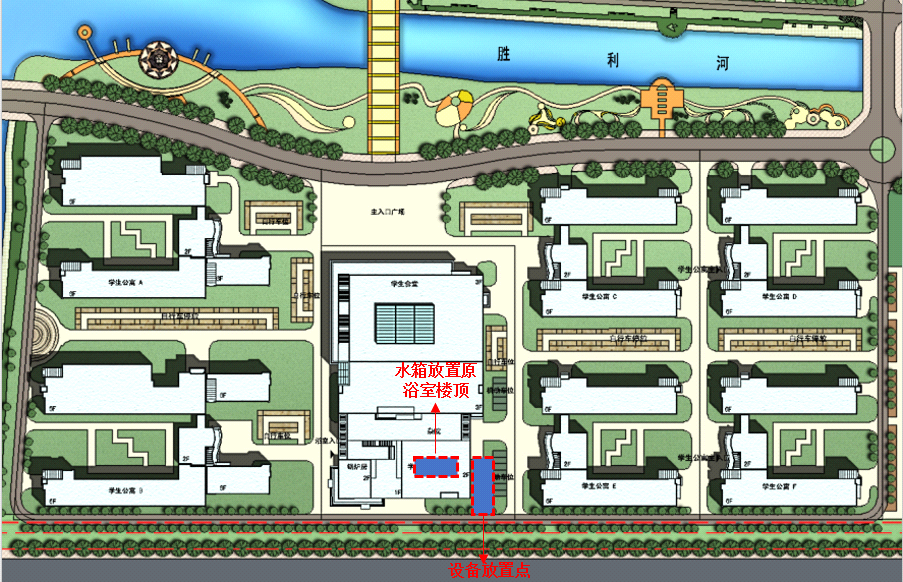 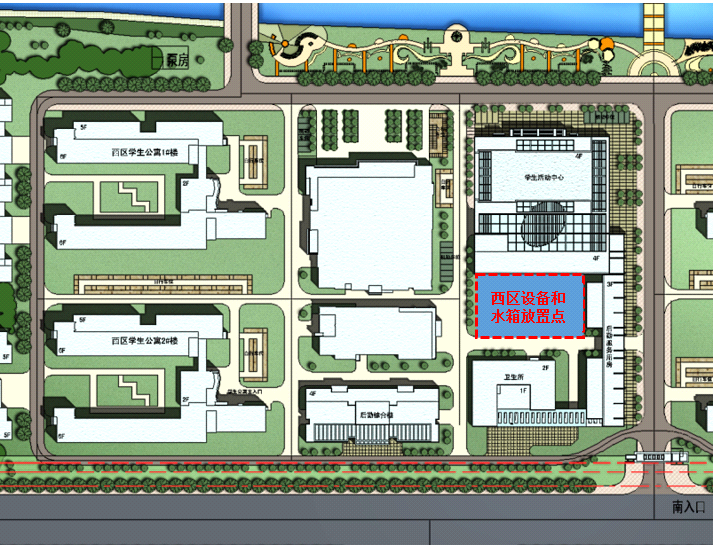 